Mijn naam is André Busschers 62 jaar en geboren en getogen Haaksbergenaar.Ben getrouwd met Luus en vader van 2 dochters en 2 zoons en inmiddels trotse grootvader van 2 kleinkinderen.Ben sinds 1 april 2015 met prepensioen na mijn gehele arbeidzame leven bij Twentsche Kabelfabriek (TKF) te hebben gewerkt, de laatste 20 jaar als hoofd-inkoop.Naast tuinieren is voetbal altijd een grote hobby van mij geweest. Bij HSC 21 train en begeleid ik nog een F team.Vind het leuk en uitdagend om maatschappelijk nog wat te betekenen voor Haaksbergen tijdens mijn pensioentijd.Zal velen van U ongetwijfeld de komende maanden ontmoeten.Groet,André Busschers,						Goorsestraat 49, 7482 CB  Haaksbergen.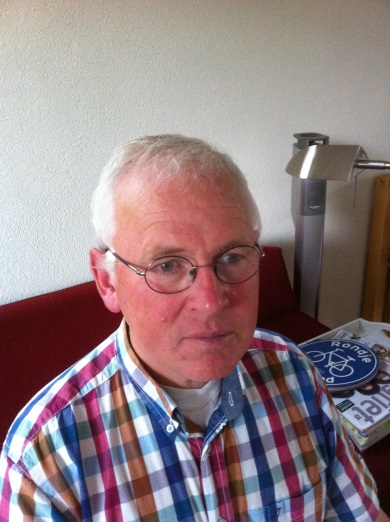 